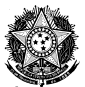 MINISTÉRIO DA EDUCAÇÃOUNIVERSIDADE FEDERAL DE GOIÁSINSTITUTO DE INFORMÁTICAPROGRAMA DE PÓS-GRADUAÇÃO EM CIÊNCIA DA COMPUTAÇÃOSOLICITAÇÃO DE COORIENTAÇÃOGoiânia, ____de _____________de 20___.À Coordenadoria de Pós-Graduação do Programa de Pós-Graduação em Ciência da Computação,Solicito ao Colegiado que seja oficializada a coorientação do discente (nome do(a) aluno(a)) pelo(a) professor(a) (nome do docente proposto) da (nome da Instituição a que pertence o docente).(Inserir uma justificativa para o pedido)Atenciosamente,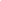 Prof(a). Dr(a). Orientador(a)De acordo: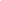 Assinatura do(a) aluno(a)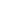 Assinatura do(a) docente proposto para coorientação